EKO- OKUL PROJESİ 2019-2020 eğitim öğretim yılında Ahmet Çalışkan Anaokulu olarak toplam 13 şubeyle EKO-OKUL projesini çevre bilinci, çevre yönetimi ve sürdürülebilir kalkınma eğitimi vermek için programı 4 ve 5 yaş öğrencilerimizle birlikte uygulamaktayız.Eko-okul programının uygulanması, Ahmet Çalışkan öğrencilerinin hem çevresel konularda bilgilenmelerini sağlıyor, hem de ailelerini çevresel konularda bilinçlendirmede öğrenciler etkin rol oynuyorlar. Öğrencilerimize çevre konusunda olduğu kadar, yaşamları boyunca kullanacakları ve başarılarını etkileyecek alışkanlıklar kazandırıyor.Okulumuzda eko-okul programı 12 KASIM 2012 tarihinden beri uygulanmaktadır. Okulumuz; 2017-2018 eğitim- öğretim yılında, eko-okul proje kapsamında yaptığı çalışmalar doğrultusunda 3. Yeşil bayrağını almıştır. Proje kapsamındaki çalışmalarına bu yılda ‘Biyolojik Çeşitlilik’ konusuyla devam etmektedir.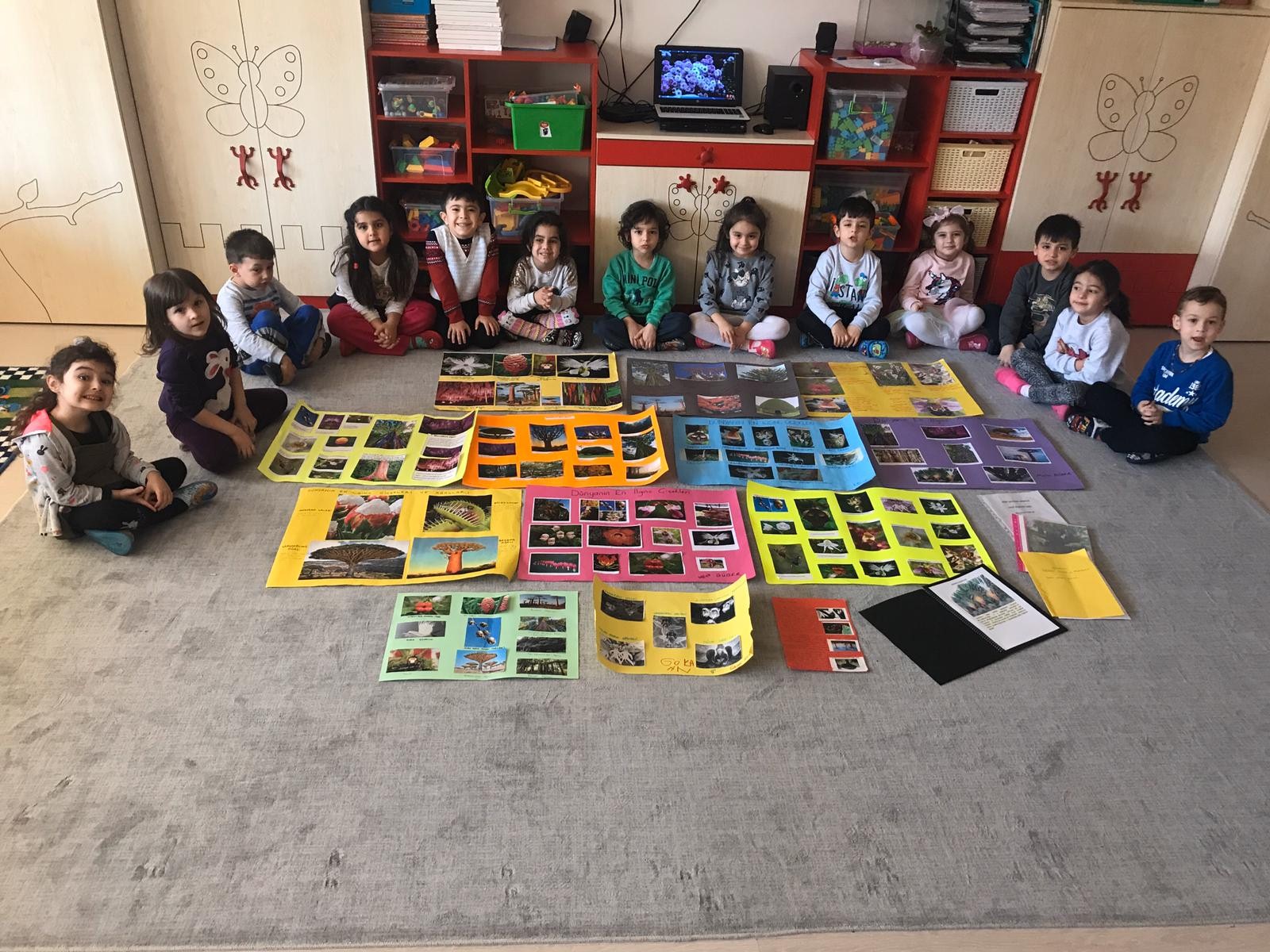 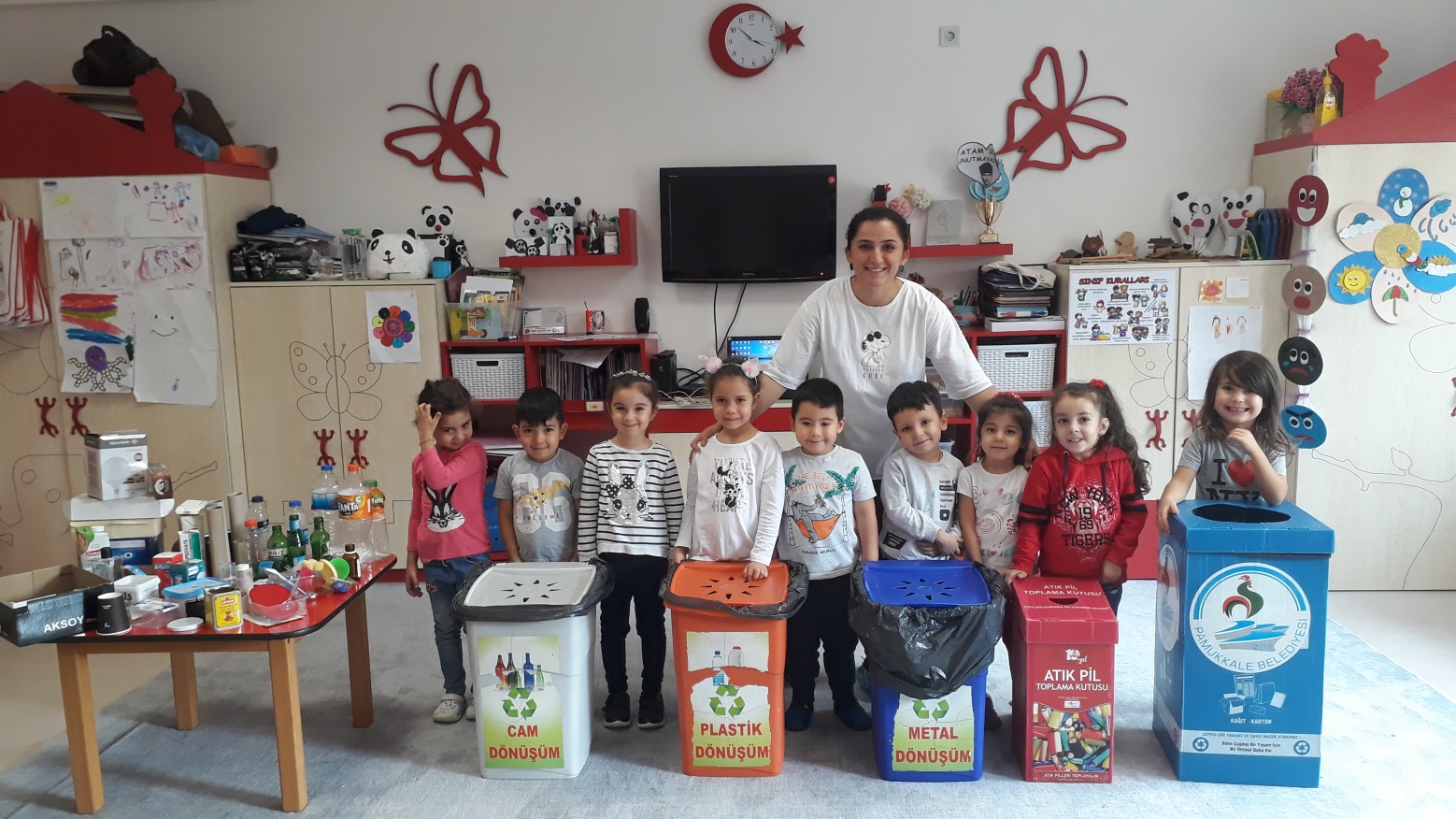 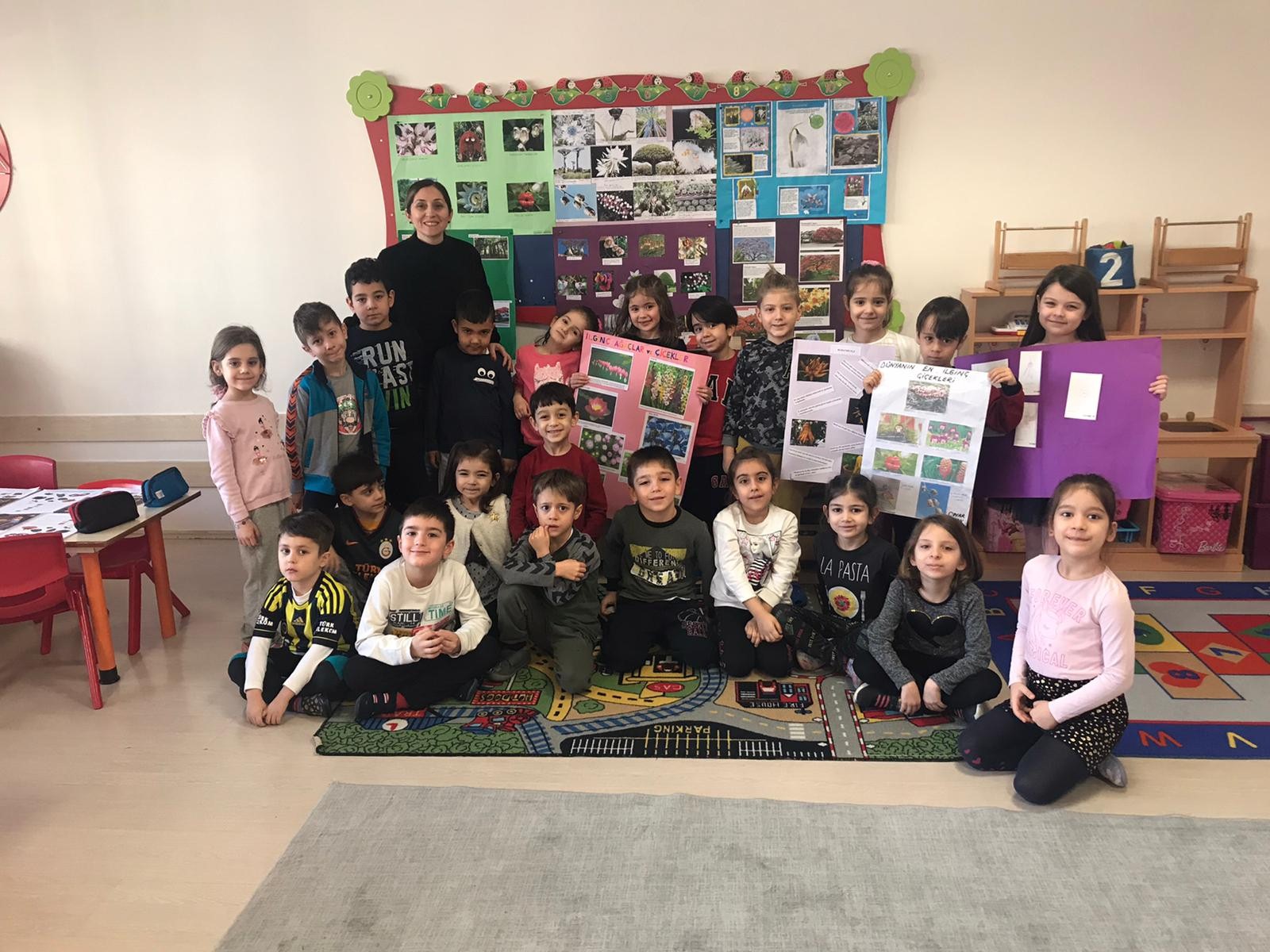 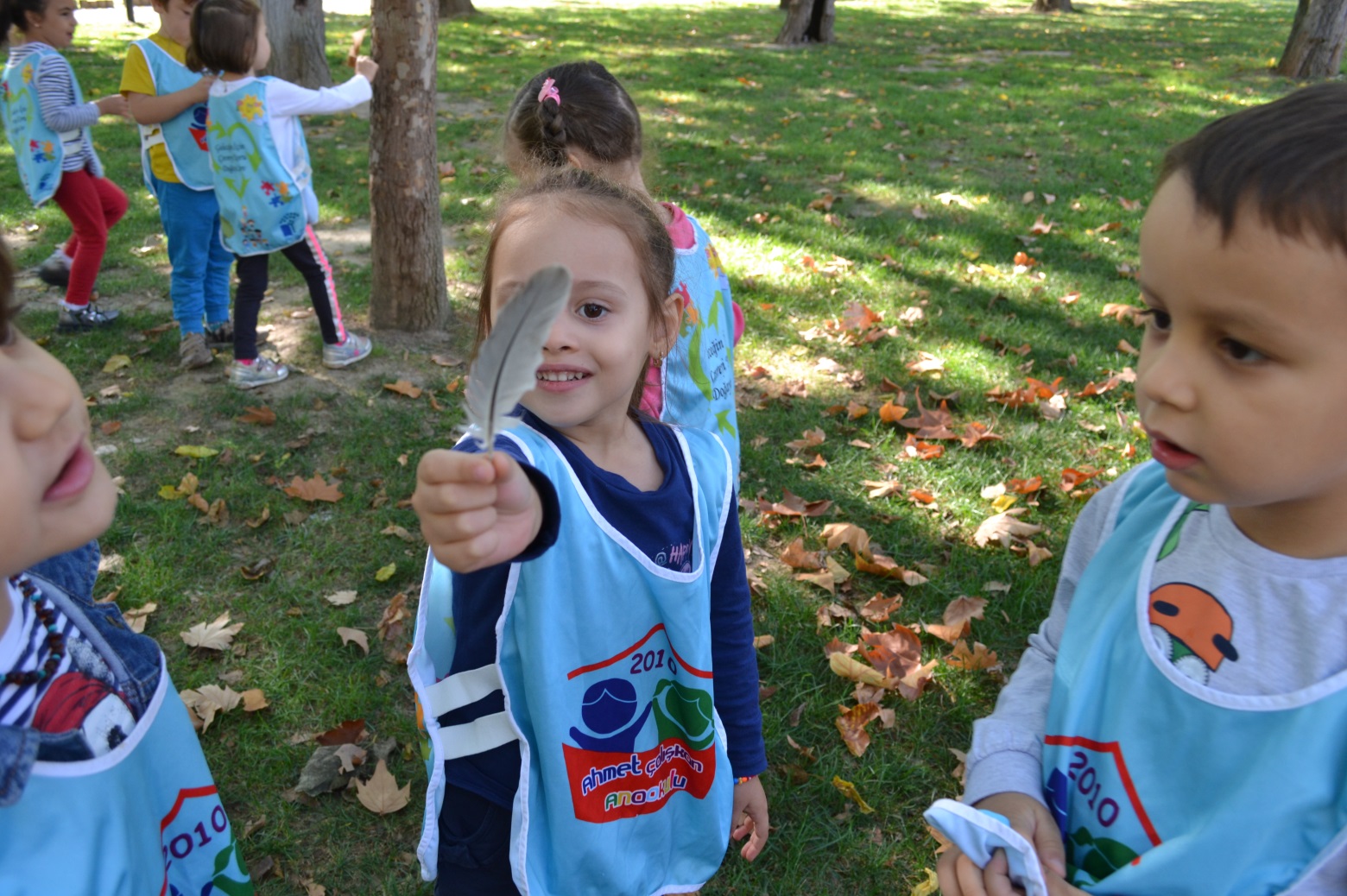 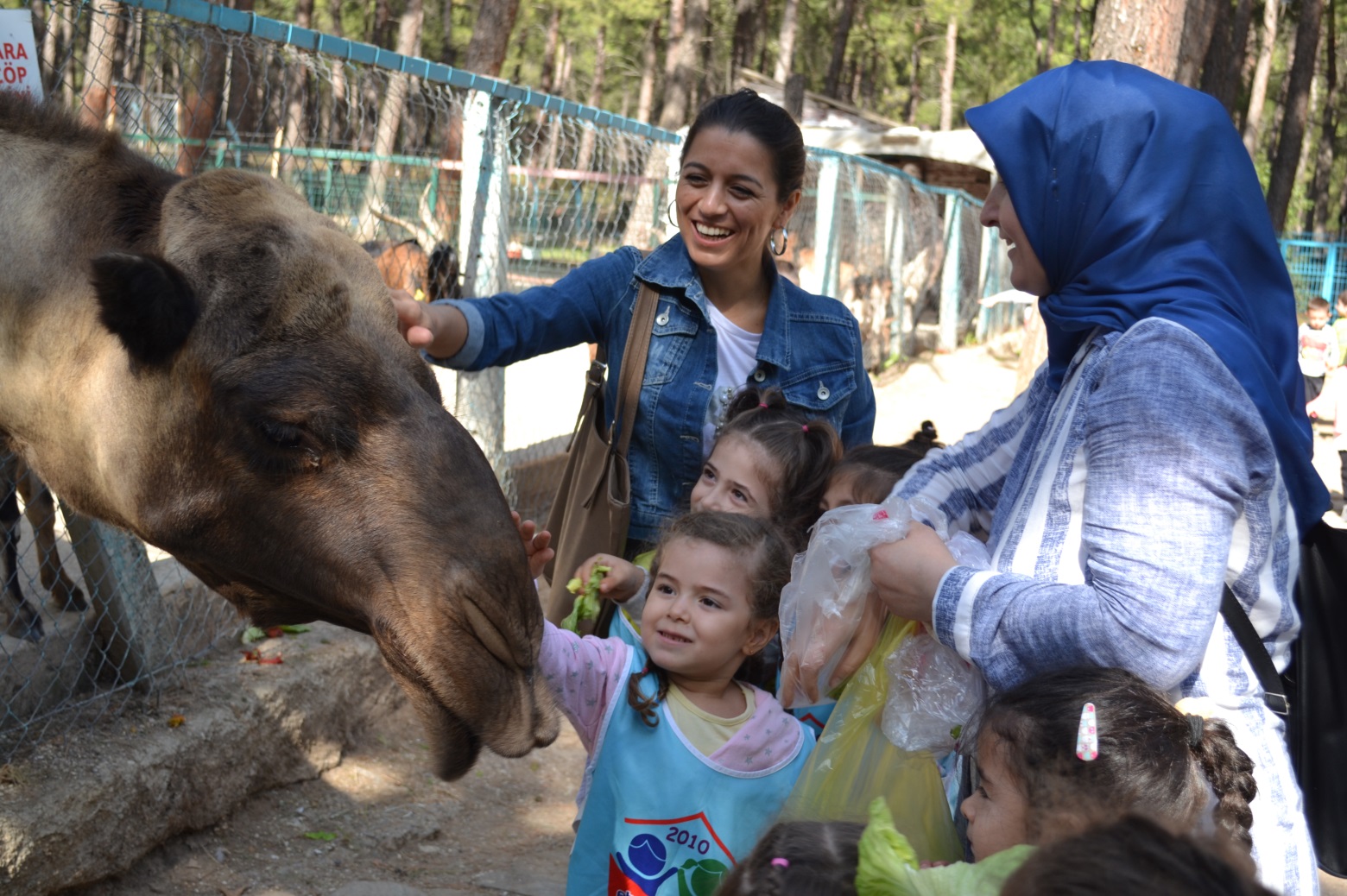 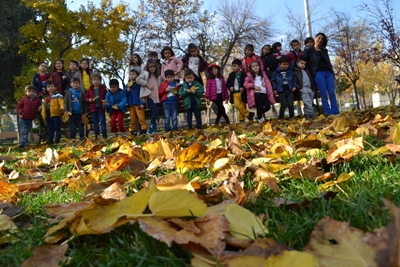 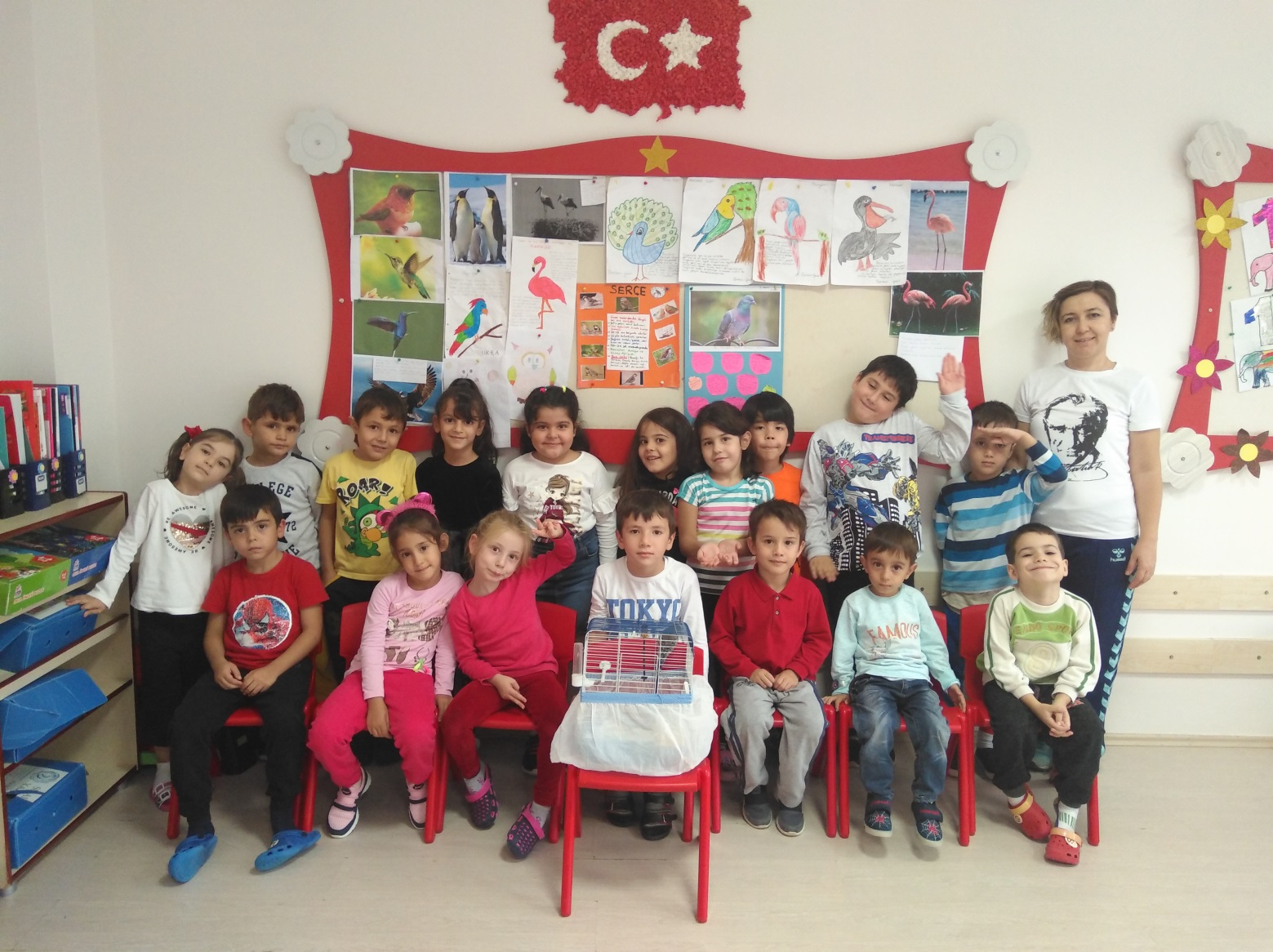 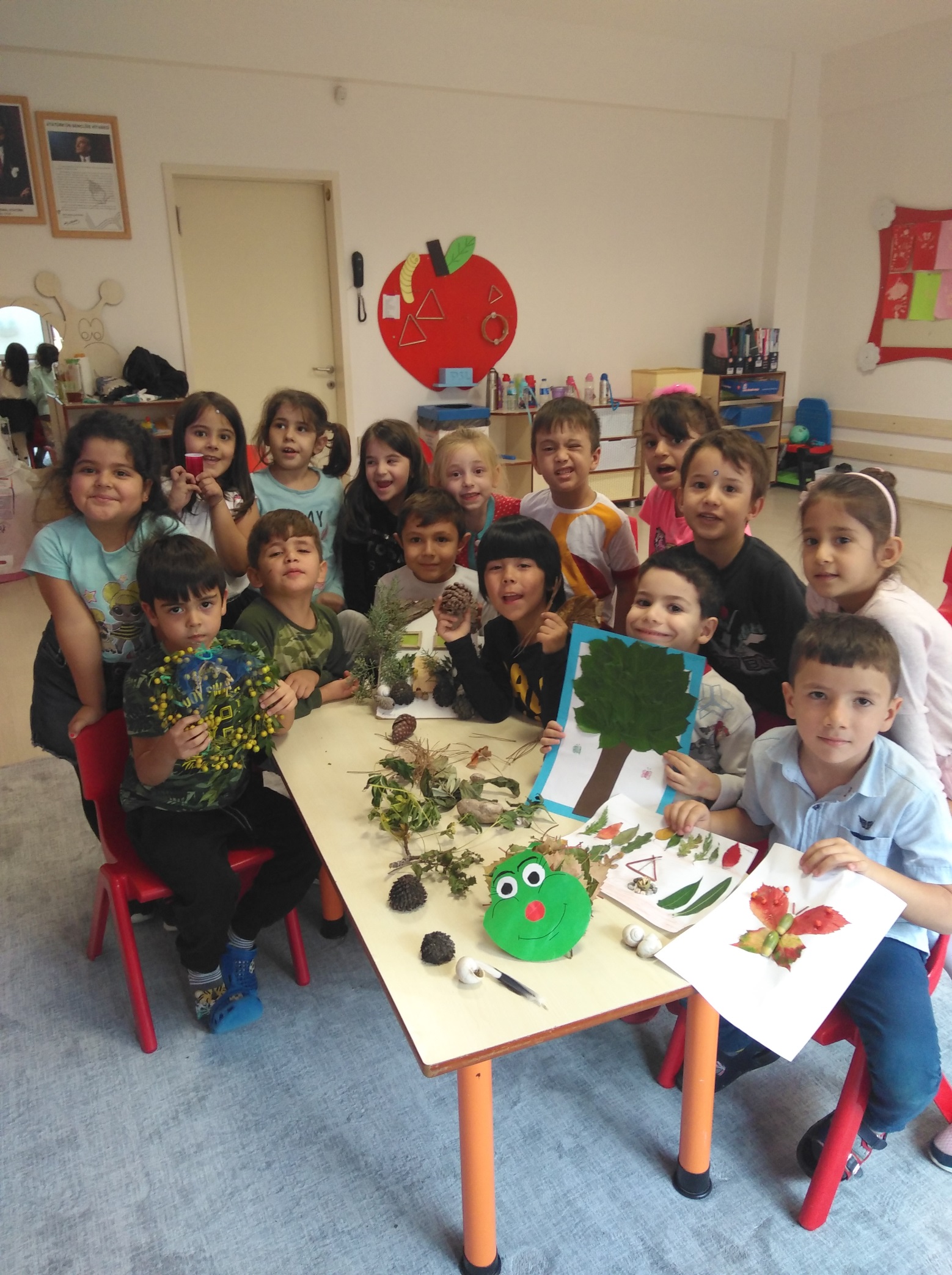 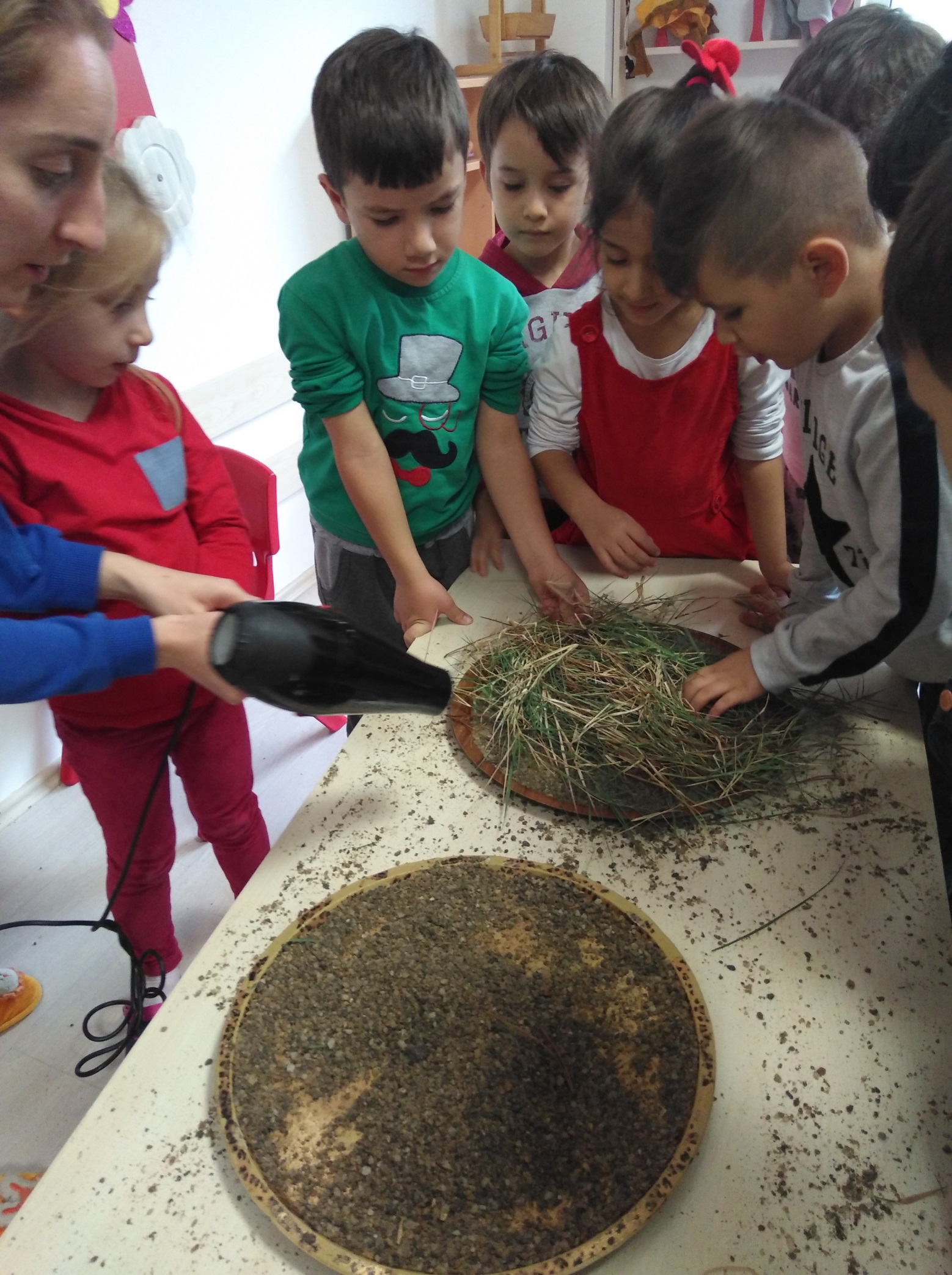 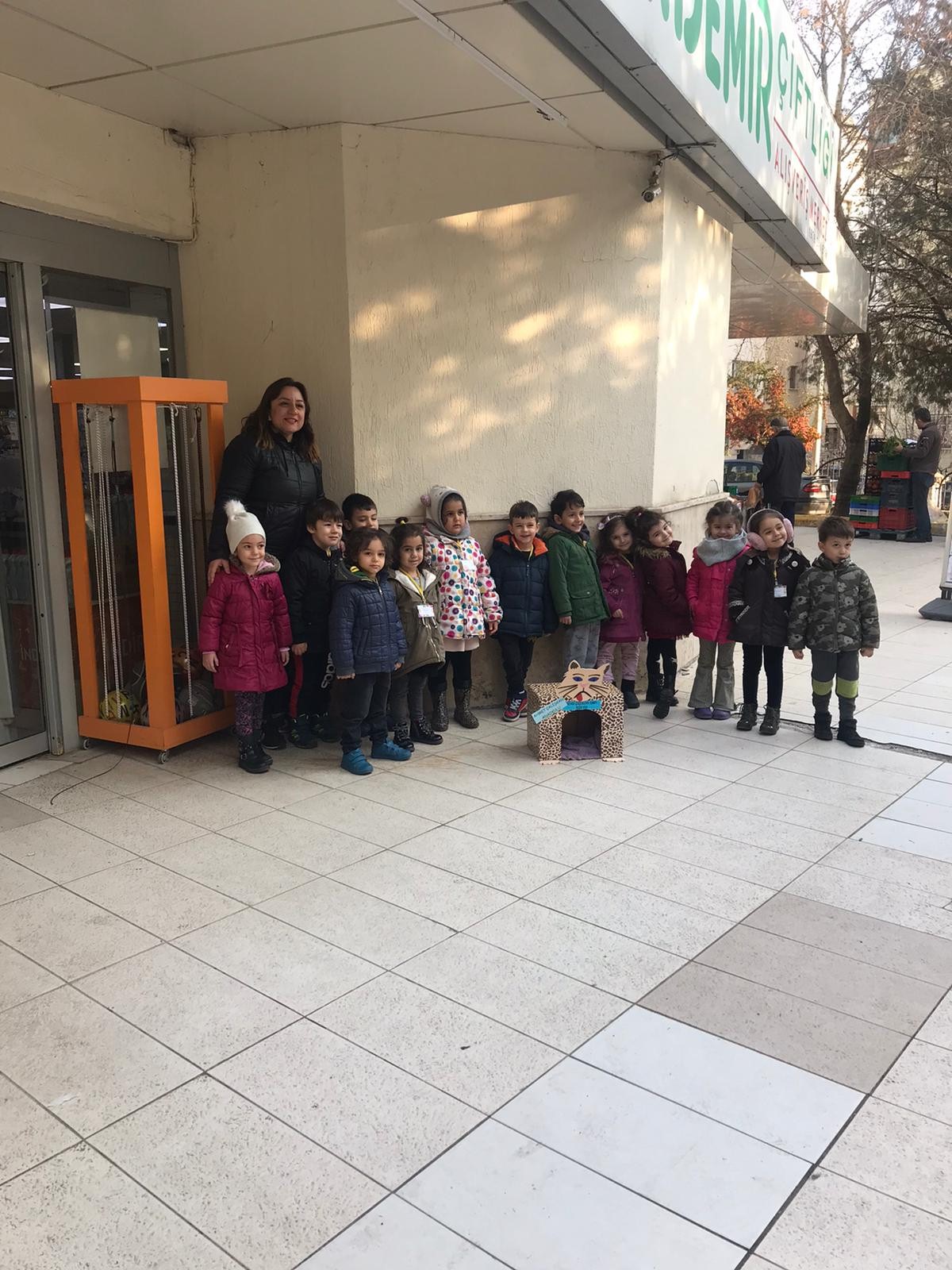 